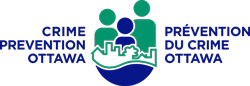 Tuesday, January 24, 2023Crime Prevention Ottawa Special Board of Directors Meeting to Approve 2023 BudgetAgendaVirtual Meeting 7:00pm to 8:00pmWelcome and Land AcknowledgementRegrets	Approval of the Agenda			CPO Budget 2023 RecommendationThat the CPO Board of Directors approve the attached budget.Next Meeting Monday, February 6, 2023 @ 5 pm Adjournment